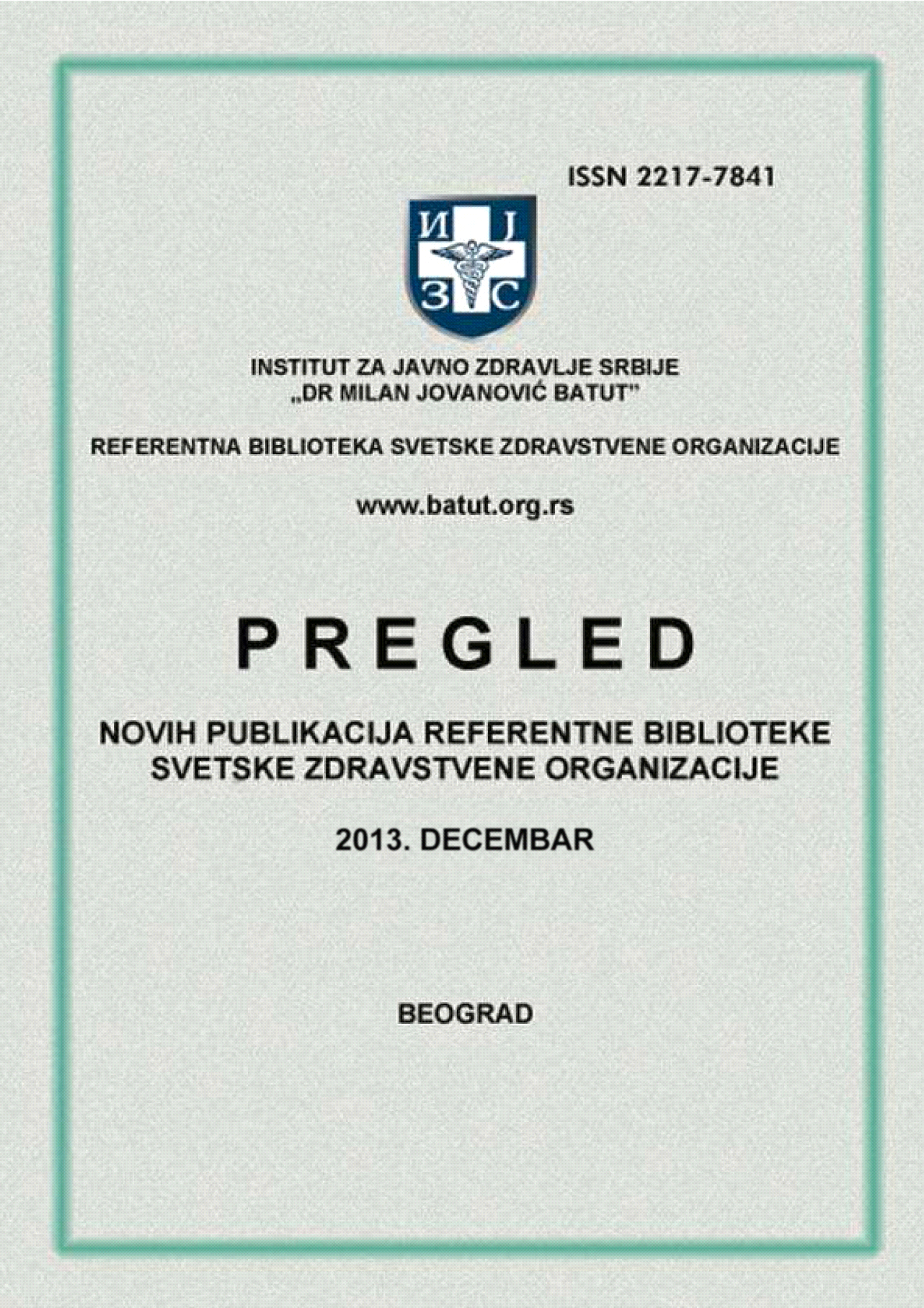 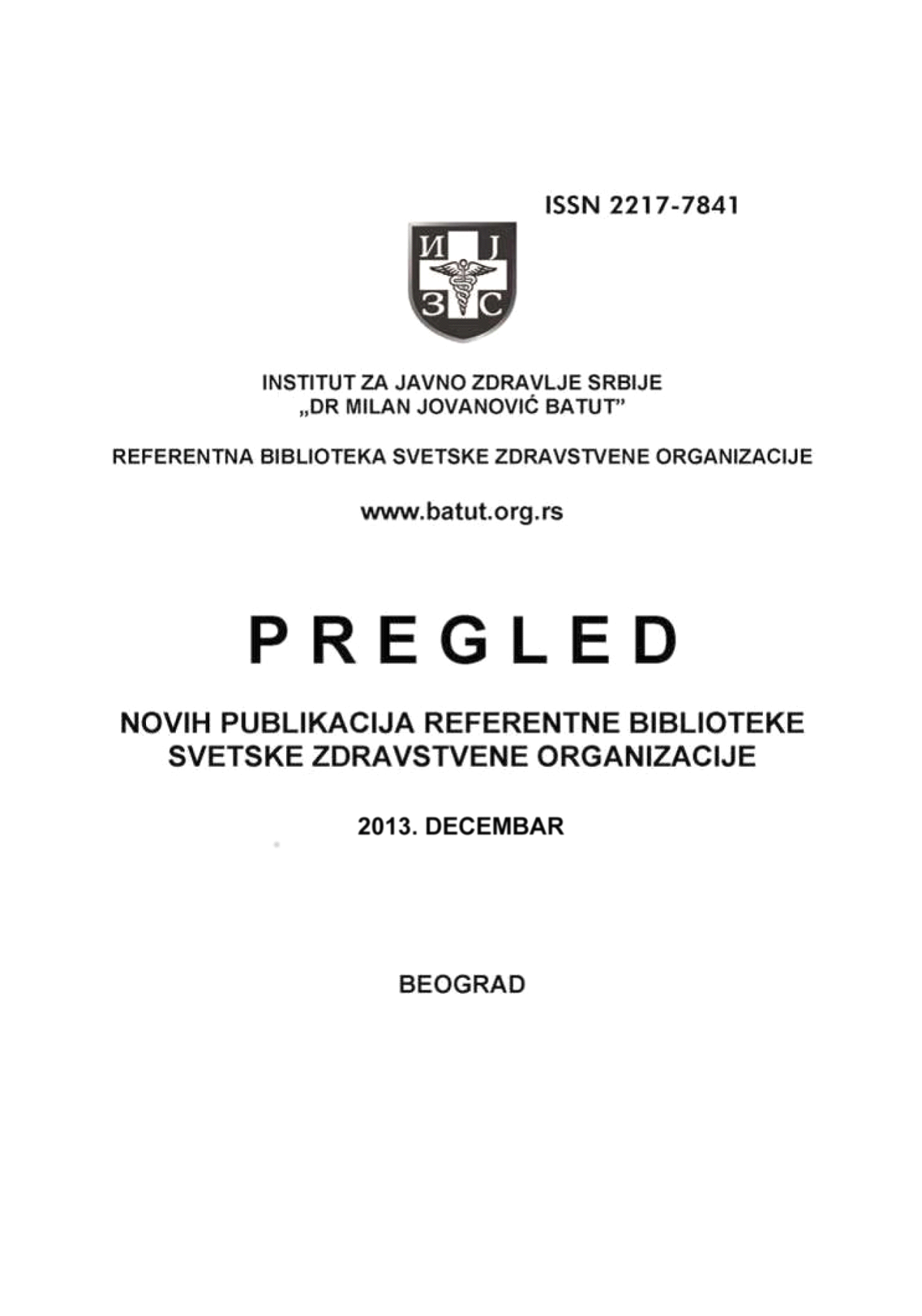 Izdavač:Institut za javno zdravlje Srbije „Dr Milan Jovanović Batut”, Dr Subotića 5Direktor i odgovorni urednik:Prim. dr sc. med. Dragan IlićNaslov:Pregled novih publikacija Referentnebiblioteke Svetske zdravstvene organizacije2014. decembarISSN 2217-7841Sastavljač:Dr Milica Vučurovićmast. biblio. i inform.Lektor:Mr sc. Tamara GrudenTehnička obrada: Milica Salaškimast. lik. umet.PREGLED NOVIH PUBLIKACIJA REFERENTNEBIBLIOTEKE SVETSKE ZDRAVSTVENE ORGANIZACIJEKORISNICIMA PREGLEDAReferentna biblioteka Svetske zdravstvene organizacije u Institutu za javno zdravlje Srbije „Dr Milan Jovanović Batut” je specijalizovana biblioteka koja ima za cilj informisanje i upoznavanje donosilaca odluka o razvoju politike zdravstvene zaštite, referentnih zdravstvenih i obrazovnih institucija, zdravstvenih radnika i stručne javnosti sa dokumentima, monografijama i serijskim publikacijama iz oblasti delovanja Svetske zdravstvene organizacije.Na osnovu Programa o saradnji sa Svetskom zdravstvenom organizacijom, ova Biblioteka prima obavezni primerak publikacija Svetske zdravstvene organizacije na engleskom i francuskom jeziku.Informisanje stručne javnosti i drugih korisnika o bibliotečkom potencijalu SZO (knjige, serijske publikacije, časopisi, dokumenti) obavlja se izdavanjem i desiminacijom „Pregleda novih publikacija Referentne biblioteke Svetske zdravstvene organizacije”.Korišćenje bibliotečkog fonda moguće je u prostorijama biblioteke.Adresa: Institut za javno zdravlje Srbije „Dr Milan Jovanović Batut”, Beograd, Dr Subotića 5,  Biblioteka – Odeljenje referentne biblioteke SZO, soba 89Telefon: 011/2685 983I  SERIJSKE PUBLIKACIJE SVETSKE ZDRAVSTVENE ORGANIZACIJE1. BULLETIN OF THE WHOVol. 92, No. 6, June 2014, 385-464Geneva, WHO, 2014.ISSN 0042-9686Iz sadržaja:Acharya, S. …et.al.: BRICS and Global Health (BRIKS (Brazil, Ruska Federacija, Indija, Kina, Južna Afrika) i globalno zdravlje)Sidibe, M., Yong, L. & Chan, M.: Commodities for better health in Africa – time to invest locally (Proizvodi za bolje zdravlje u Africi – vreme da se investira lokalno)Barbosa da Silva Junior, J. …et.al.: BRICS cooperation in strategic health projects (BRIKS (Brazil, Ruska Federacija, Indija, Kina, Južna Afrika) kooperacija u strateškim zdravstvenim projektima )Ottersen, T. …et.al.: Making fair choices on the path to universal health coverage (Pravljenje korektnih izbora na putu ka univerzalnoj zdravstvenoj pokrivenosti)Petrie, D. & Ki Tang, K.: Relative health performance in BRICS over the past 20 years: the winners and losers (Uzajamne zdravstvene performance BRIKS-a u poslednjih 20 godina: pobednici i gubitnici)Mújica, O. J. …et.al.: Socioeconomic inequalities and mortality trends in BRICS, 1990-2010 (Socioekonomske nejednakosti i trendovi mortaliteta u BRIKS-u, 1990–2010)Wakefield, M. A. …et.al.: Time series analysis of the impact of tobacco control policies on smoking prevalence among Australian adults, 2001-2011 (Serijska vremenska analiza uticaja politike kontrole duvana i prevalencije pušenja među odraslima Australije, 2001–2011)Hyder, A. A. & Vecino-Ortiz, A. I.: BRICS: opportunities to improve road safety (BRIKS: mogućnosti za poboljšanje bezbednosti na putevima)Rao, K. D. …et.al.: Progress towards universal health coverage in BRICS: translating economic growth into better health (Napredak ka univerzalnom zdravstvenom pokriću u BRIKS-u: pretvaranje ekonomskog rasta u bolje zdravstvo)Kaddar, M., Milstien, J. &Schmitt, S.: Impact of BRICS’ investment in vaccine development on global vaccine market (Uticaj BRIKS-ove investicije u razvoj vakcina na globalno tržište vakcina)Meng, Q. & Xu, K.: Progress and challenges of the rural cooperative medical scheme in China (Napredak i izazovi ruralne kooperativne medicinske šeme u Kini)McKee, M. …et.al.: BRICS’ role in global health and the promotion of universal health coverage: the debate continues (BRIKS-ova uloga u globalnom zdravstvu i promociji univerzalne zdravstvene pokrivenosti: debata se nastavlja)Mirelman, A. J., Ozawa, S. & Grewal, S.: The economic and social benefits of childhood vaccinations in BRICS (Ekonomska i socijalna korist vakcinacije dece u BRIKS-u)Fan, V. Y. …et.al.: Tracking the flow of health aid from BRICS countries (Praćenje toka zdravstvene pomoći iz zemalja BRIKS grupe)Creswell, J. …et.al.: Tuberculosis in BRICS: challenges and opportunities for leadership within the post-2015 agenda (Tuberkuloza u BRIKS-u: izazovi i prilike za liderstvo u agendi posle 2015)Cashwell, A. …et.al.: BRICS in the response to neglected tropical diseases (BRIKS u odgovoru na zanemarene tropske bolesti)Kickbusch, I.: BRICS’ contributions to the global health agenda (BRIKS-ov doprinos globalnoj svetskoj agendi)2. BULLETIN OF THE WHOVol. 92, No. 7, July 2014, 465-544Geneva, WHO, 2014.	ISSN 0042-9686Iz sadržaja:Aylward, R. B.: Making history: from a public health emergency to a polio-free world (Stvaranje istorije: od javne zdravstvene krize do sveta slobodnog od polio-a)Presern, C. …et.al.: Accelerating progress on women’s and children’s health (Ubrzavanje napretka kod zdravlja žena i dece)Chen, Y. …et.al.: Use of text messages to communicate clinical recommendations to health workers in rural China: a cluster-randomized trial (Upotreba tekstualnih poruka za informisanje o kliničkim preporukama zdravstvenih radnika u ruralnoj Kini: slučajno grupno istraživanje)Ward, K. …et.al.: Assessing equity in the geographical distribution of community pharmacies in South Africa in preparation for a national health insurance scheme (Procena kapitala u geografskoj distribuciji javnih apoteka u Južnoj Africi u pripremi za nacionalno zdravstveno osiguranje)Burr, S. E. …et.al.: Mass administration of azithromycin and Streptococcus pneumoniae carriage: cross-sectional surveys in the Gambia (Masovna primena azitromicina i Streptococcus pneumoniae prenosnika: presek istraživanja u Gambiji)Siapka, M. …et.al.: Is there scope for cost savings and efficiency gains in HIV services? A systematic review of the evidence from low- and middle-income countries (Da li postoji prostor za uštedu i dobitak na efikasnosti kod HIV servisa? Sistematski pregled evidencije kod zemalja sa nižim i srednjim prihodima)O’Sullivan, B. G. …et.al.: Adoption, implementation and prioritization of specialist outreach policy in Australia: a national perspective (Usvajanje, primena i prioritizacija politike prema specijalistima na terenu u Australiji: nacionalna perspektiva)Mercurio, B.: International investment agreements and public health: neutralizing a threat through treaty drafting (Međunarodni investicioni sporazumi i javno zdravlje: neutralizacija pretnje kroz izradu sporazuma)Gutiérrez, J. M. …et.al.: A multicomponent strategy to improve the availability of antivenom for treating snakebite envenoming (Multikomponentalna strategija za poboljšanje dostupnosti protivotrova od ujeda zmija otrovnica)Kuruvilla, S. …et.al.: Success factors for reducing maternal and child mortality (Faktori uspeha za redukciju smrtnosti kod majki i dece)3. BULLETIN OF THE WHOVol. 92, No. 8, August 2014, 545-620Geneva, WHO, 2014.ISSN 0042-9686Iz sadržaja:Neria, M.: The 2014 WHO conference on health and climate (2014. SZO konferencija o zdravlju i klimi) Yates, R.: Recycling flue subsidies as health subsidies (Recikliranje subvencija za grip kao zdravstvenih subvencija)Petruney, T. …et.al.: Family planning and the post-2015 development agenda (Planiranje porodice i planovi razvoja za i posle 2015)Zong, Xin-Nan & Li, H.: Physical growth of children and adolescents in China over the past 30 years (Fizički rast dece i adolescenata u Kini u poslednjih 30 godina)George, C. M. ….et.al.: Arsenic exposure in drinking water: an unrecognized health threat in Peru (Izlaganje arseniku u pijaćoj vodi: neprepoznata pretnja zdravlju u Peruu)Mao, T. E. …et.al.: Cross-sectional studies of tuberculosis prevalence in Cambodia between 2002 and 2011 (Presek studije o prevalenci tuberkuloze u Kambodži između 2002–2011. godine)Chi, B. H. …et.al.: Universal combination antiretroviral regiments to prevent mother-to-child transmission of HIV in rural Zambia: a two-round cross-sectional study (Univerzalna kombinacija antiretroviralnih terapija pri prevenciji prenosa HIV-a sa majke na dete u ruralnoj Zambiji: presek studije u dva dela)Heywood, A. E. …et.al.: Varicella and herpes zoster hospitalizations before and after implementation of one-dose varicella vaccination in Australia: an ecological study (Hospitalizacija pacijenata obolelih varičelom i herpesom pre i posle primljene jedne doze varičela vakcine u Australiji: ekološka studija)Saleem, S. …et.al.: A prospective study of maternal, fetal and neonatal deaths in low-and middle-income countries (Potencijalna studija o neonatalnoj, fetusnoj i smrti majke u zemljama slabe ili srednje zarade)Durovni, B. …et.al.: Operational lessons drawn from pilot implementation of Xpert /Rif in Brazil (Operativne lekcije izvučene iz probnih implementacija Xpert /Rif u Brazilu)Baker, P. …et.al.: The men’s health gap: men must be included in the global health equity agenda (Previd u zdravstvenoj studiji muškaraca: muškarac mora biti ukljkučen u cilj globalnog zdravstvenog kapitala)4. BULLETIN OF THE WHOVol. 92, No. 9, September 2014, 621-696Geneva, WHO, 2014.ISSN 0042-9686Iz sadržaja:Krech, R. & Keiny, M. P.: The 2014 Ebola outbreak: ethical use of unregistered interventions (Epidemija ebole 2014: etička upotreba neregistrovanih sredstava)Chestnov, O. ...et.al.: Towards the world we want (Prema svetu kakav želimo)Leopold, C. ..et.al.: Effect of the economic recession on pharmaceutical policy and medicine sales in eight European countries (Uticaj ekonomske recesije na farmaceutsku politiku i prodaju lekova u osam evropskih zemalja)Bellis, M. A. ...et.al.: Adverse chilhood experiences and associations with health-harming behaviours in young adults: surveys in eight eastern European countries (Nepovoljna iskustva u detinjstvu i njihovo povezivanje sa zdravstveno-štetnim ponašanjem kod adolescenata: istraživanja iz osam istočno-evropskih zemalja)Li, Z. ...et.al.: Hand, foot and mouth disease in China: evaluating an automated system for the detection of outbreaks (Bolesti ruku, nogu i usta u Kini: procena automatizovanog sistema za detekciju epidemija)Rahman, A. E. ...et al.: Childhood diarrhoeal deaths in seven low-and middle- income countries (Smrti povezane sa dijarejom u detinjstvu u sedam nisko i srednje bogatih država)Cochran, S. D. ...et.al.: Proposed declassification of diseases categories related to sexual orientation in the International Statistical Classification of Diseases and Related Health Problems (ICD-11) (Predložena deklasifikacija bolesti povezanih sa seksualnom orijentacijom u Internacionalnoj statističkoj klasifikaciji bolesti i povezanih zdravstvenih sistema (ICD-11))Moon, T. D. ...et.al.: Mobile clinics for antiretroviral therapy in rural Mozambique (Mobilne klinike za antiretrovirusnu terapiju u ruralnom Mozambiku)Maciel-de-Freitas, R. & Valle, D.: Challenges encountered using standard vector control measures for dengue in Boa Vista, Brazil (Teškoće pri primeni standardnih vektora kontrolnih mera za dengu u Boa Visti, Brazil)Escamilla, V. ...et.al.: Sampling at community level by using satellite imagery and geographical analysis (Prikupljanje uzoraka na nivou zajednice korišćenjem satelitskih prikaza i geografskih analiza)Maure, C. G. ...et.al.: The Global Vaccine Safety Initiative: enhancing vaccine pharmacovigilance capacity at country level (Inicijativa globalne zaštite vakcinama: povećanje farmaceutskog kapaciteta vakcina na nivou države)5. BULLETIN OF THE WHOVol. 92, No. 10, October 2014, 697-772Geneva, WHO, 2014.ISSN 0042-9686Iz sadržaja:Marie-Renée B-Lajoie, M. R. …et.al : The need for data in the world’s most violent country (Potreba za podacima u zemlji sa najviše nasilja)Borowy, I.: Sustainable health: the need for new developmental models (Održivo zdravlje: potreba za novim razvojnim modelima)Johri, M. …et.al.: Estimation of maternal and child mortality one year after user-fee elimination: an impact evaluation and modelling study in Burkina Faso (Procena smrtnosti majki i dece godinu dana nakon eliminacije korisnik-naknada: evaluacija uticaja i studija modelovanja u državi Burkina Faso)Miret, M. ...et.al.: Health and happiness: cross-sectional household surveys in Finland, Poland and Spain (Zdravlje i sreća: presek istraživanja domaćinstava u Finskoj, Poljskoj i Španiji)Carragher, N. …et.al.: Developing an alcohol policy assessment toolkit: application in the western Pacific (Razvoj alata za politiku procene alkohola: primena na  zapadnom Pacifiku)Rathod, S. D. …et.al.: Trends in all-cause mortality during the scale-up of an antiretroviral therapy programme: a cross-sectional study in Lusaka, Zambia (Trendovi ukupnog mortaliteta tokom intenziviranja antiretrovirusnim terapijskim programom: presek studija u Lusaki, Zambija)Takla, A. …et.al.: Measles incidence and reporting trends in Germany, 2007–2011 (Učestalost malih boginja i trendovi izveštavanja u Nemačkoj, 2007–2011)Silvestri, D. M. …et.al.: Medical and nursing students' intentions to work abroad or in rural areas: a cross-sectional survey in Asia and Africa (Namere studenata medicine i medicinskih sestara da rade u inostranstvu ili u ruralnim oblastima: presek istraživanja u Aziji i Africi)Saito, E. …et.al.: Catastrophic household expenditure on health in Nepal: a cross-sectional survey (Katastrofalni rashodi domaćinstava na zdravstvo u Nepalu: presek istraživanja)Wyber, R., Zühlke, L. & Carapetis, J.: The case for global investment in rheumatic heart-disease control (Slučaj za globalne investicije u kontroli reumatskih bolesti srca)Jackson, Y., Herrera, M. V. & Gascon, J.: Economic crisis and increased immigrant mobility: new challenges in managing Chagas disease in Europe (Ekonomska kriza i povećana mobilnost imigranata: novi izazovi u upravljanju Čagasove bolesti u Evropi)6. BULLETIN OF THE WHOVol. 92, No. 11, November 2014, 773-848Geneva, WHO, 2014.ISSN 0042-9686Iz sadržaja:Woodward, A.: Climate change and health: recent progress (Klimatske promene i zdravlje: nedavni napredak)Oungpasuk, P.: Health for all: a pathway to economic growth in the Association of South-East Asian Nations (Zdravlje za sve: put ka ekonomskom rastu u Udruženju jugoistočne Azije)Lao, T. T. …et.al.: Age-specific prevalence of hepatitis B virus infection in young pregnant women, Hong Kong Special Administrative Region of China (Infekcija prevalence virusa Hepatitisa B specifične starosti kod mladih trudnica: Hong Kong, Specijalni administrativni region Kine)Kameda, T. …et.al.: Asbestos: use, bans and disease burden in Europe (Azbest: upotreba, zabrane i teret bolesti u Evropi)Abouyannis, M …et.al.: Drug resistance of Mycobacterium tuberculosis in Malawi: a cross-sectional survey (Otpornost na lekove na Micobacterium tuberculosis u Malavi: presek istraživanja)Rampatige, R. …et.al.: Systematic review of statistics on causes of deaths in hospitals: strengthening the evidence for policy-makers (Sistematski pregled statistike o uzrocima smrti u bolnicama: jačanje dokaza za kreatore politike)Cowling, K., Dandona, R. & Dandona, L.: Improving the estimation of the tuberculosis burden in India (Pobiljšanje procene tereta tuberkuloze u Indiji)White, S. L. …et.al.: The global diffusion of organ transplantation: trends, drivers and policy implications (Globalna difuzija transplantacije organa: trendovi, vozači i političke implikacije)Hamblion, E. L. …et.al.: Achieving compliance with the International Health Regulations by overseas territories of the United Kingdom of Great Britain and Northern Ireland (Postizanje usklađenosti sa Međunarodnim zdravstvenim propisima i prekookeanskim teritorijama Ujedinjenog kraljevstva Velike Britanije i Severne Irske)Bilve, A. …et.al.: Establishing an early warning alert and response network following the Solomon Islands tsunami in 2013 (Uspostavljanje ranog upozorenja uzbune i odgovor mreža nakon cunamija na Solomonovim ostrvima 2013. godine)7. BULLETIN OF THE WHOVol. 92, No. 12, December 2014, 849-924Geneva, WHO, 2014.ISSN 0042-9686Iz sadržaja:Kienu, M. P. …et.al.: Health-system resilience: reflections on the Ebola crisis in western Africa (Otpornost zdravstvenog sistema: razmišljanje o krizi Ebole u zapadnoj Africi)Ghaffar, A. …et.al.: Health policy and systems research: building momentum and community (Zdravstvena politika i sistemi istraživanja: hvatanje zamaha i zajednice)Burn, L. S. …et.al.: Perioperative pulse oximetry in low-income countries: a cost–effectiveness analysis (Preoperativna puls oksimetrija u zemljama sa niskim prihodima: analiza isplativosti)Mateus, A. L. P. …et.al.: Effectiveness of travel restrictions in the rapid containment of human influenza: a systematic review (Efikasnost putnih ograničenja u brzom suzbijanju ljudskog gripa: sistematski pregled)Martin, S. …et.al.: Post-licensure deployment of oral cholera vaccines: a systematic review (Raspoređivanja oralnih vakcina kolere po licenciranju: sistematski pregled)Rice, T. …et.al.: Challenges facing the United States of America in implementing universal coverage (Izazovi sa kojima se suočavaju Sjedinjene Američke Države u sprovođenju univerzalnog osiguranja)Heiden, D. …et.al.: Training clinicians treating HIV to diagnose cytomegalovirus retinitis (Učenje kliničara za tretiranje HIV-a za dijagnozu citomegalovirusa retinitisa)Jespersen, S. …et.al.: Challenges facing HIV treatment in Guinea-Bissau: the benefits of international research collaborations (Izazovi sa kojima se suočava HIV terapija u Gvineja Bisao: prednosti međunarodne istraživačke saradnje)Freedman, L. P. …et.al.: Defining disrespect and abuse of women in childbirth: a research, policy and rights agenda (Definisanje nepoštovanja i zloupotreba žena na porođaju: dnevni red istraživanja, politike i prava)Falzon, D. …et.al.: Pharmacovigilance and tuberculosis: applying the lessons of thioacetazone (Farmakovigilanca i tuberkuloza: primenom lekcije tiocetazon)Cole, D. C. …et.al.: Dilemmas of evaluation: health research capacity initiatives (Dileme evaluacije: inicijative kapaciteta za istraživanja u zdravstvu)8. WHO TECHNICAL REPORT SERIE, No 986WHO EXPERT COMMITTEE ON SPECIFICATIONS FOR PHARMACEUTICAL PREPARATIONSForty-eighth reportGeneva, WHO, 2013ISBN 978 92 4 120986 1ISSN 0512-3054Iz sadržaja:General policy (Generalna politika)Quality control – specifications and tests (Kontrola kvaliteta – specifikacije i testovi)Quality control – International Reference Materials (International Chemical Reference Substances and Infrared Reference Spectra) (Kontrola kvaliteta – Međunarodni referentni materijal (Međunarodne hemijske referentne supstance i reference infracrvenog spektra)Quality control – national laboratories (Kontrola kvaliteta – nacionalne laboratorije)Quality assurance – new initiatives (Osiguranje kvaliteta – nove inicijative)Quality assurance – distribution and trade of pharmaceuticals (Osiguranje kvaliteta – distribucija i trgovina farmaceutskim dobrima)Prequalification of priority essential medicines (Prekvalifikacija prioritetnih esencijalnih lekova)Prequalification of active pharmaceutical ingredients (Prekvalifikacija aktivnih farmaceutskih sastojaka)Prequalification of quality control laboratories (Prekvalifikacija laboratorija kontrole kvaliteta)Regulatory guidance (Regulatorno uputstvo)Nomenclature, terminology and databases (Nomenklatura, terminologija i baze podataka)Miscellaneous (Razno)Summary and recommendation (Kratak pregled i preporuke)9. WHO TECHNICAL REPORT SERIE, No 988EVALUATION OF CERTAIN VETERINARY DRUG RESIDUES IN FOODSeventy-eighth report of the Joint FAO/WHO Expert Committee on Food AdditivesGeneva, WHO, 2013ISBN 978 92 4 120988 5ISSN 0512-3054Iz sadržaja:Introduction (Predstavljanje)General considerations (Opšta razmatranja)Comments on residues of specific veterinary drugs (Komentari na ostatke određenih veterinarskih lekova)Future works and recommendations (Budući radovi i preporuke)II  DOMAĆI I STRANI ČASOPISI10. JOURNAL OF THE NATIONAL INSTITUTE OF PUBLIC HEALTHVol. 63, No. 1, February 2014.Journal of the National Institute of Public Health, Library of the National Institute of Public Health, 2-3-6, Minami, Wako-shi, Saitama, 351-0197, Japan.ISSN 1347-6459Iz sadržaja:Yoshida, C., Yokoyama, T. & Kato, N.: Current trends in low birth weight infants in Japan (Aktuelni trendovi kod novorođenčadi sa malom težinom na porođaju u Japanu)Kato, N. …et.al.: Survey on growth of infants and preschool children, school health statistics (Istraživanje o rastu odojčadi i dece predškolskog uzrasta, školska zdravstvena statistika)Yamagata, Z.: Significance of using child health checkup data (Značaj korišćenja podataka  dečijih zdravstvenih pregleda)Yoshida, H., Kato, N. & Yokoyama, T.: Trends in Maternal and Child Health () research in Japan: Here and now, and beyond (Trendovi u istraživanju zdravlja kod majke i deteta () u Japanu: ovde,  sada i kasnije)Adachi, Y. …et.al.: The Alcohol Use Disorder Identification Test (AUDIT) was used to study the effects of alcohol consumption on sleep problems (Test za identifikaciju poremećaja upotrebe alkohola (AUDIT) je korišćen za proučavanje efekata konzumiranja alkohola na probleme sa spavanjem)Sato, H. & Inokuchi, R.: Regulation of clinical trials conducted in emergency settings without informed consent in the U.S.A.: History, current regulations and guidance, and agendas for discussion (Uredba o kliničkim ispitivanjima izvršenim u vanrednim okolnostima bez informisanog pristanka u SAD: istorija, trenutni propisi i uputstva, i agende za diskusiju)Takemura, S.: Comparison of research proposal assessment in competitive research funding related to healthcare among Japan, U.S.A., and U.K. (Poređenje procene predloga istraživanja u natecateljskom finansiranju istraživanja vezanih za zdravstvo u Japanu, SAD i Velikoj Britaniji)Tachibana, T., Okuda, H. & Ando, Y.: Consideration of systematic human resource development for regional health administration personnel (Razmatranje sistematskog razvoja ljudskih resursa za regionalne zdravstvene uprave)11. JOURNAL OF THE NATIONAL INSTITUTE OF PUBLIC HEALTHVol. 63, No. 2, April 2014.Journal of the National Institute of Public Health, Library of the National Institute of Public Health, 2-3-6, Minami, Wako-shi, Saitama, 351-0197, Japan.ISSN 1347-6459Iz sadržaja:Ogura, M.: Characteristics of "the Basic matters" based upon the Act concerning the Promotion of Dental and Oral Health and the future direction of community dentistry (Karakteristike „osnovnih materija” baziranih na zakonu koji se tiče promocije stomatološkog i oralnog zdravlja i budućem pravcu razvoja stomatološke zajednice)Ozaki, T.: Promotion of oral health measures in light of the disease structure of dental disease in the region (Promocija mera oralnog zdravlja u svetlu strukture zubnih bolesti u regionu)Yamashita, Y., Furuta, M. & Kiyohara, Y.: Approach to reveal the association between oral and systemic health (Pristup u otkrivanju povezanosti oralnog i sistemskog zdravlja)Akino, K.: Oral health initiatives of local governments aimed at minimizing health disparities (Inicijativa lokalnih vlasti u cilju smanjenja nejednakosti oralnog zdravlja)Miura, H. ...et.al.: Oral function in community-dwelling elderly individuals in Japan: Present status and future challenges (Funkcija oralnog zdravlja u zajednici stanovanja starijih osoba u Japanu: trenutno stanje i budući izazovi)Ando, Y. ...et.al.: The profiles and business contents of administrative officers promoting oral health in Japan's municipalities and prefectural public health centers (Profil i poslovni sadržaj kod administrativnih radnika koji promovišu oralno zdravlje u japanskim opštinama i prefekturama centara javnog zdravlja)Mizumura, J., Yoshimoto, T. & Ogata, Y.: Development of standards for case conferences in order to provide integrated care at a community-based integrated care center (Razvoj standarda za predmet konferencije da bi se obezbedila integrisana briga u centrima za negu i brigu zajednice)Yoshikawa, H. ...et.al.: Development of 18-month health check-up questionnaire for early detection and early intervention of children with developmental disorders (Razvoj osamnaestomesečnog zdravstvenog upitnika za ranu detekciju i intervenciju kod dece sa poremećajem razvoja)Toyoshima, M.: Health profiles, knowledge of breast cancer, and attendance at a free mammography screening program (Zdravstveni profil, znanje o kanceru dojke, prisustvovanje besplatnim mamografskim skrining programima)Matsuba, J.: Statistical study on morbidity due to cerebral hemorrhage and infarction: The analysis of multiple events in cohort study (Statistička studija o morbiditetu zbog moždanog krvarenja i infarkta: analiza višestrukih događaja u kohort studiji)Mizukami, H.: Assessment of relative effect estimation for interval censored data in survival analysis (Određivanje procene relativnih efekata za interval cenzurisanih podataka u analizi preživljavanja)Yoshikawa, H.: Trial of Onset Prediction by Naive Bayes Classifier in Tuberculosis Contact (Ispitivanje prve faze predviđanja naiv Bajs klasifikatora u vezi sa tuberkulozom)Watanabe, Y.: Analysis of risk factors associated with defaulting from tuberculosis treatment (Analiza faktora rizika sa standardnim tretmanom kod tuberkuloze)Suzuki, K.: Study of support system for patients with intractable diseases required for public health nurses of public health centers (Studija sistema podrške za pacijente sa upornim bolestima potrebna za patronažne sestre javnih zdravstvenih ustanova)Tsuchida, Y.: Supports needed for women who were unintendedly pregnant: insights from the perspective of counselors (Neophodna podrška za žene koje su neplanirano ostale trudne: uvidi iz perspektive savetnika)Hamawaki, F.: Health state and social capital of the postpartum women (Zdravstveno stanje i socijalni kapital postporođajnih žena)12. JOURNAL OF THE NATIONAL INSTITUTE OF PUBLIC HEALTHVol. 63, No. 4, August 2014.Journal of the National Institute of Public Health, Library of the National Institute of Public Health, 2-3-6, Minami, Wako-shi, Saitama, 351-0197, Japan.ISSN 1347-6459Iz sadržaja:Azuma, K.: Health effects and the risk factors associated with indoor environment in office buildings (Efekti po zdravlje i faktori rizika povezani sa unutrašnjim prostorima u poslovnim zgradama)Bando, M., Kim, H., & Osawa, H.: Survey on indoor environment in nursing homes for the elderly (Istraživanje o unutrašnjim prostorima u staračkim domovima za stara lica)Hayama, H., Saito, M. & Mikami, H.: Thermal environment for health and safety (Toplotno okruženje za zdravlje i bezbednost)Kagi, N.: Contamination trends in indoor air environments (Trendovi kontaminacije vazduha u zatvorenim sredinama)Nashiro, K.: Multi-agency collaboration system of prevention and management of family violence in Victoria State, Australia (Saradnja sistema više agencija u prevenciji i upravljanju porodičnog nasilja u državi Viktorija, Australija)Okumura, R.: Approach to the public health administration in buildings in Tokyo (Pristup administraciji javnog zdravlja u zgradama u Tokiju)Saito, K.: Issues and trends in environment and health management of buildings (Pitanja i trendovi o okruženju i zdravstvenog menadžmenta objekata)Yanagi, U.: New impediment factor to health: biological contamination (Nova prepreka faktoru zdravlja: biološke kontaminacije)Yoneyama, M., Fukata, S., & Morikawa, M.: Research on the circumstances of nursery facilities maintenance and the number of children waiting for nursery admission considering the population of ordinance-designated cities and core cities (Istraživanje o okolnostima održavanja objekata vrtića i broj dece koja čekaju na prijem u vrtić s obzirom na populaciju gradova sa označenim propisima i  glavnim gradovima)13. JOURNAL OF MEDICAL BIOCHEMISTRYVol. 33, No. 4, 2014.Published by The Society of Medical Biochemists of Serbia, BelgradeUDK 577.1:61ISSN 0354-3447	ISSN 1452-8266 (Online)ISSN 1452-8258 (Printed)COBISS.SR-ID 138991884Iz sadržaja:Škodrić-Trifunović, V. …et.al.: The health benefits of vitamin D relevant for tuberculosis (Zdravstveni značaj vitamina D u tuberkulozi)Manojlović-Stojanoski, M. ...et.al.: Antental treatment with glucocorticoids and the hypotalamic-pituitary-adrenal axis (Atentalna terapija glukokortikoidima i hipotalamo-hipofizno-adrenalna osovina)Kotaška, K. ...et.al.: Lipoprotein-associated phospholipase A2 is increased in patients with impaired bone density (Fosfolipaza A2 udružena sa lipoproteinom je povišena kod pacijenata sa smanjenom gustinom kostiju)Dujić, T. ...et.al.: Effects of the PPARG gene polymorphism on markers of obesity and the metabolic syndrome in Bosnian subjects (Efekti polimorfizama PPARG gena na pokazatelje gojaznosti i metabolički sindrom kod bosanskih ispitanika)Baturina, O. A. ...et.al.: PAH and QDPR deficiency associated mutations in the Novosibirsk region of the Russian Federation: Correlation of mutation type with disease manifestation and severity (Mutacije povezane sa deficitom PAH i QDPR u regiji Novosibirsk Ruske federacije: korelacija između tipa mutacije i manifestacije i stadijuma oboljenja)Zhuang, L. ...et.al.: MAMLD1 gene mutation in the incidence of hypospadias in the Chinese population (Genska mutacija MAMLD1 gena i učestalost hipospadije u kineskoj populaciji)Popović, Lj. ...et.al.: C-reactive protein predicts progression of peripheral arterial disease in patients with type 2 diabetes: a 5-year follow-up study (C-reaktivni protein predviđa progresiju bolesti perifernih arterija kod pacijenata sa dijabetesom tipa 2: rezultati petogodišnjeg praćenja)Milutinović, D. V. ...et.al.: Hypoxanthine guanine phosphoribosyl transferase is the most stable reference gene for gene expression analysis by quantitative  in peripheral blood mononuclear cells from women with the polycystic ovary syndrome (Hipoksantin guanin fosforibozil transferaza je najstabilniji refrentni gen za analizu ekspresije gena kvantitativnim -om u perifernim mononuklearnim ćelijama žena sa sindromom policističnih jajnika)Đorđević, V. V. ...et.al.: Association analysis for neuronal nitric oxide synthase gene polymorphism with plasma nitrite/nitrate concentration in schizophrenia (Analiza asociranosti polimorfizma gena za neuronalnu azot-monoksid sintazu i koncentracije nitrita/nitrata u plazmi kod obolelih od shizofrenije)Kaufmann, R. ...et.al.: Proteomic effects of the coagulation proteinase thrombin on LX-2 hepatic stellate cells (Proteomički uticaj koagulacijske proteinaze trombina na LX-2 stelatne ćelije jetre)Cervellin, G. ...et.al.: Dipyridamole stress echocardiography does not trigger release of highly-sensitive troponin  i and T (Dipiridamolska stref-ehokardiografija ne pokreće oslobađanje visokoosetljivog troponina I i T)Paparella, P. ...et.al.: Ferritin in joint arthroplasty: Can it be a possible biochemical indicator of articular pain? (Feritin u artroplastici zglobova: može li biti biohemijski pokazatelj bolova u zglobovima?)14. JOURNAL OF MEDICAL BIOCHEMISTRYVol. 34, No. 1, 2015.Published by The Society of Medical Biochemists of Serbia, BelgradeUDK 577.1:61ISSN 0354-3447ISSN 1452-8266 (Online)ISSN 1452-8258 (Printed)COBISS.SR-ID 138991884Iz sadržaja:Delvin, E. …et.al.: Pediatric non-alcoholic fatty liver disease (Oboljenje ne-alkoholne masne jetre u pedijatriji)Corte, C. D. …et.al.: Epidemiology and natural history of NAFLD (Epidemiologija i prirodna istorija nealkoholne masne jetre)Pollitt, R. J.: Different viewpoints: International perspectives on newborn screening (Različita gledišta: međunarodne perspektive u vezi sa testiranjem novorođenčadi)Karbasy, K. …et.al.: Advances in pediatric reference intervals for biochemical markers: Establishment of the CALIPER database in healthy children and adolescents (Napredak u oblasti pedijatrijskih referentnih intervala za biohemijske markere: izrada baze podataka CALIPER kod zdrave dece i adolescenata)Kocova, M. …et.al.: Metabolic setup and risks in obese children (Metabolički profil i rizici kod gojazne dece)Zdravković, V. …et.al.: The diagnosis of prediabetes in adolescents (Dijagnoza predijabetesa kod adolescenata)Ivády, G. …et.al.: Molecular analysis of cystic fibrosis patients in Hungary – an update to the mutational spectrum (Molekularna analiza obolelih od cistične fibroze u Mađarskoj – dopune spektru mutacija)Anastasovska, V., Milenković, T. & Kocova, M.: Direct molecular diagnosis of CYP21A2 point mutations in Macedonian and Serbian patients with 21-hydroxylase deficiency (Direktna molekularna dijagnoza CYP21A2 tačkaste mutacije kod makedonskih i srpskih pacijenata sa nedostatkom 21-hidroksilaze)Lampret, B. R. …et.al.: Selective screening for metabolic disorders in the Slovenian pediatric population (Selektivni skrining metaboličkih poremećaja kod dečije populacije u Sloveniji)15. ACTA MEDICA MEDIANAEVol. 52, No. 4, December 2013.Scientific Journal of the University of Nis Faculty of Medicine and the Department of the Serbian Medical Society in NisUDK 61ISSN 0365-4478 (Printed)ISSN 1821-2794 (Online)www.medfak.ni.ac.rs/ammIz sadržaja:Damjanović, M. ...et.al.: Clinical and angiographic characteristics of patients with stent thrombosis (Kliničke i angiografske karakteristike bolesnika sa trombozom sistema)Kumar B.S., A. ...et.al.: In vitro antioxidant and α-amylase inhibition activities of panchsakar churna (In vitro antioksidacione i aktivnosti panchsakar churna u inhibciji α-mailaze)Jajić, S. ...et.al.: Knowledge and opinions of school children about epilepsy (Znanje i stavovi školske dece o epilepsiji)Markova, A. D. ...et.al.: Comparison of Foley catheter and prostaglamdin E2 tablets for the induction of labor at term (Upoređivanje Foley katetera i prostaglandin E2 tableta kod indukovanog porođaja u terminu)Krunić, N. ...et.al.: Assessment of prevalence of tooth loss among prosthetically treated patients in three health centers of southern Serbia in the period 2001-2011 (Procena prevalencije gubitka zuba kod protetički tretiranih pacijenata u tri zdravstvene ustanove južne Srbije, u periodu 2002–2011. godine)Milenković, V. ...et.al.: Values of aerobic capacity in handball and volleyball players (Vrednosti aerobnog kapaciteta kod rukometaša i odbojkaša)Filipović, K. ...et.al.: Comparison between ultrasonography results and results of magnetic resonance in shoulder pathology - case report (Komparacija ultrasonografskog nalaza sa nalazom magnetne rezonance kod patologije ramena – prikaz bolesnika)Kostić, T. ...et.al.: Oversensing as a cause of inappropriate implantable cardioverter-defibrillator therapy  - case report (Oversenzing kao uzrok neadekvatne terapije implantabilnim kardioverter-defibrilatorom)Đinđić, B. ...et.al.: Cytogenetic damage induced by chronic exposure to microwave non-ionizing radiofrequency fields (Citogenetska oštećenja uzrokovana hroničnim izlaganjem mikrotalasalnom nejonizujućem zračenju)Jocić, M. ...et.al.: Advanced diagnostic tehniques of metastatic neck lymph nodes (Napredne tehnike u dijagnostici metastatskih limfnih čvorova na vratu)Vitošević, B. ..et.al.: Pharmacological exercise mimetics in therapy: delusion or future? (Farmakološki mimetici vežbanja u terapiji: zabluda ili budućnost)Bojanić, N. ...et.al.: Fatsoluble vitamins and sport (Vitosolubilni vitamini i sport)Smrkolj, L. & Škof, B.: Factors of Success in endurance sports; Changing of muscle fiber type (Promene u tipu mišićnih vlakana kao faktor koji utiče na izdržljivost kod sportskih aktivnosti)16. ACTA MEDICA MEDIANAEVol. 53, No. 1, March 2014.Scientific Journal of the University of Nis Faculty of Medicine and the Department of the Serbian Medical Society in NisUDK 61ISSN 0365-4478 (Printed)ISSN 1821-2794 (Online)www.medfak.ni.ac.rs/ammIz sadržaja:Veličković, D. ...et.al.: Changes of myocardial glycogen content in rats administered with moderate doses of furfural (Promene sadržaja glikogena u miokardu pacova kod primene umerenih doza furfurala)Damnjanović, Z. ...et.al.: Connection between markers of cholestasis and intensity of oxidative modification of proteins in patients with choledocholithiasis (Povezanost markera holestaze sa intenzitetom oksidativne modifikacije proteina kod bolesnika sa holedoholitijazom)Veljković, M. ...et.al.: The knowledge of the Niš university students about emergency contraception (Obaveštenost niških studenata o hitnoj kontracepciji)Odović, J. & Trbojević-Stanković, J.: In Silico evaluation of angiotensin II receptor antagonist's plasma protein binding using computed molecular descriptors (In Silico procena vezivanja za proteine plazme antagonista receptora angiotenzina II primenom izračunatih molekulskih deskriptora)Kostić, T. ...et.al.: Floating atrial sensing of the VDD pacing system and its stability (Flotirajući atrijalni senzing VDD pejsing sisitema i njegova stabinost)Ilić, N. ...et.al.: Correlation between early vascular posttransplant complications and the type and age of a kidney donor and a recipient (Povezanost ranih vaskularnih posttransplantacionih komplikacija sa vrstom i starošću donora bubrega i recipijenata)Golubović, I. ...et.al.: Leg conquasation caused by petrol tiller with open lower leg fracture (Konkvasantna povreda natkolenice i potkolenice frezom sa otvorenim prelomom potkolenice)Stošić, M.: Radiation enteritis as a cause of intestinal obstruction - case report (Radijacioni enteritis kao uzrok ileusa – prikaz bolesnika)Apostolović, S. ...et.al.: Unsuccessful primary PCI for postpartal dissection of all three major coronary arteries (Spontana disekcija sve tri koronarne arterije kao uzrok akutnog infarkta miokarda)Antuleska-Belčeska, G. ...et.al.: Case report: Partial occlusion of superior mesenteric artery with segmental bowel infarction (Prikaz bolesnika: parcijalna okluzija gornje mezenterične arterije sa segmentnom crvenom ishemijom)Kiperova, B.: Glomerular diseases associated with HBV and HCV infection (Glomerularna oboljenja povezana sa HBV i HCV infekcijama)Banjari, I. ...et.al.: Dietetic approaches in prevention and treatment of cardiovascular diseases (Dijetetički pristup liječenju kardiovaskularnih bolesti)Petrović, M. ...et.al.: Therapeutic alternatives of natural compounds in treatment of candida-associated denture stomatitis (Prirodna jedinjenja u terapiji proteznog stomatitisa izazvanog gljivama roda candida)Trenkić-Božinović, M. ...et.al.: Human ocular dirofilariosis: clinical and epidemiological features (Humana okularna dirofilarioza: kliničke i epidemiološke karakteristike)17. ACTA MEDICA MEDIANAEVol. 53, No. 2, June 2014.Scientific Journal of the University of Nis Faculty of Medicine and the Department of the Serbian Medical Society in NisUDK 61ISSN 0365-4478 (Printed)ISSN 1821-2794 (Online)www.medfak.ni.ac.rs/ammIz sadržaja:Vujanović, M., Babić, G. S., & Cekić, S.: Noonan Syndrome – Case report (Syndroma Noonan – prikaz bolesnika)Veličković, D., & Veljković, M.: The study of vitamins B1, B6 and B12 effects on adrenal cortex adaptation by monitoring some enzyme systems in rats trained by swimming (Ispitivanje uticaja vitamina B1, B6 I B12 na adaptaciju kore nadbubrega kroz praćenje nekih enzimskih sistema kod pacova treniranih kupanjem)Stefanović, I. …et.al.: The correlation between cerebral edema and outcome of surgical treatment of olfactory groove meningioma (Korelacija moždanog edema i ishod operativnog lečenja olfaktnog meningeoma)Simonović, O.: Prognostic significance of mediastinal mass in patients with diffuse large B-cell lymphoma CS II – Case study (Prognostički značaj medijastinalne mase kod bolesnika sa difuznim B krupnoćelijskim limfomom u drugom kliničkom stadijumu – prikaz bolesnika)Savić, Z., & Filipović, S. P.: The historical approach to study of life and work of major Dr Đorđe Mihailović (Istorijski prikaz proučavanja života i dela sanitetskog rezervnog majora dr Đorđa Mihailovića)Pavlović, M., & Đinđić, B.: Alcohol consumption habits and sleep quality (Navike konzumiranja alkohola i kvalitet sna)Kostić, M. …et.al.: Comparative analysis of water sorption by different acrylic materials (Uporedna analiza apsorpcije vode od strane različitih akrilatnih materijala)Damnjanović, Z. …et.al.: Correlation between inflammatory parameters and markers of cholestasis in patients with choledocholithiasis (Korelacija inflamatornih parametara i markera holestaze kod bolesnika sa holeoholitijazom)Ćirić, M. …et.al.: The effects of enalapril on experimental gentamicin nephrotoxicity (Uticaj enelaprila na eksperimentalnu gentamicinsku nefrotoksičnost)Belčeska, G. A. …et.al.: Demographic characteristic of lung cancer (Demografske karakteristike bolesnika sa karcinomom pluća)18. ACTA MEDICA MEDIANAEVol. 53, No. 3, September 2014.Scientific Journal of the University of Nis Faculty of Medicine and the Department of the Serbian Medical Society in NisUDK 61ISSN 0365-4478 (Printed)ISSN 1821-2794 (Online)www.medfak.ni.ac.rs/ammIz sadržaja:Babić, G. S. …et.al.: Some of the risk factors for retinopathy of prematurity (Neki od faktora rizika za prematuirnu retinopatiju)Ćojbašić, I.: Primary mediastinal B large cell lymphoma – Case report (Primarni medijastinalni B krupnoćelijski limfom – prikaz bolesnika)Dimitrijević, M. …et.al.: Self-medication in primary healthcare in the territory of the city of Niš (Samomedikacija u primarnoj zdravstvenoj zaštiti u niškom regionu)Dimitrijević, Z., Mitić, B., & Đorđević, V.: Gitelman syndrome as a rare cause of hypokalemia – Case repor (Gitelmanov sindrom kao redak uzrok hipokalemije – prikaz bolesnika)Hadži, M. …et.al.: Fetal fibronectin and phosphorylated insulin – like growt factor binding protein-1 as predictors of spontaneus preterm delivery (Fetalni fibronektin i fosforilovani insulin sličan faktor rasta – protein-1 kao prediktori spontanog prevremenog porođaja)Inić, I. …et.al.: BRAF V600E mutations in metastatic melanoma – Case report (BRAF V600E mutacije kod metastatskog melanoma – prikaz bolesnika)Koch, H., Zellmer, H., & Steinbach, E.: A case report of an ultra-rapid metabolizeron depot formulations of risperidone and haloperidol and reflections on metabolic pathways (Prikaz bolesnika sa ultra brzim metabolizmom depo formulacija risperidona  i haloperidola i analiza mogućih mehanizama)Repić, G., & Ivanović, S.: Physical dimension of quality of life in ostomy patients (Fizička dimenzija kvaliteta života kod bolesnika sa kolostomijom)Trenki, M. …et.al.: Rare metastases of malignant melanoma (Retke metastaze malignog melanoma)Veličković, G., Đikič, D. &, Tasić, D.: Nonsteroidal anti-flammatory drugs and hypertension – Does an exeption change the rule? (Nestereoidni antiiflamatorni lekovi i arterijska hipertenzija – da li izuzetak menja pravilo?)19. INFOTHECA, Journal of librarianship and informatics(INFOTEKA, Časopis za bibliotekarstvo i inormatiku)Vol. 14, No 2, December 2013.ISSN 1450-9687http://infoteka.bg.ac.rsIz sadržaja:Graovac, J.: Wordnet-Based Serbian Text Categorization (Klasifikacija teksta zasnovana na srpskom wordnet-u)Vasić, M.: Change of needs of library users caused by the changes of conceptualisation of experiencing time and information under the influence of modern technologies (Promena potreba korisnika biblioteke usled promena konceptualizacije doživljaja vremena i informacije pod uticajem savremenih tehnologija)Bailey, D. R.: Creating digital history - case study: The Dorr Rebellion Project (Stvaranje digitalne istorije –  studija slučaja: projekat Dorova pobuna)Petrović, N., Nikolić, A. & Bakiu, A.: Presentation of the multimedia project "How did Radivoje Lola Đukić and Novak Novak(ović) make us laugh?" (Prikaz multimedijalnog projekta „Kako su nas zasmejavali; Radivoje Lola Đukić i Novak Novak(ović)”)Nastić, O.: "Future Library Unconference 2013" Athens, 9-10 december 2013 (Bibliotečka konferencija 2013, Atina, 9–10. decembar 2013. godine)Adžić, A.: Library information system NIBIS - ten years in the service of librarians (Bibliotečko-informacioni sistem NIBIS – deset godina u službi bibliotekara)III  DIGITALNA IZDANJA20. JAMAJournal of the American Medical AssociationVol. 311, No. 3, January 2014, 215-322ISSN 0098-7484 (Print)ISSN 1538-3598 (Online)www.jama.jamanetwork.comIz sadržaja:Rivara, F. P. & Graham, R.: Sports-Related Concussions in Youth: Report From the Institute of Medicine and National Research Council (Povrede vezane za sport kod omladine: izveštaj iz Instituta za medicinu i Nacionalnog istraživačkog saveta)Everette, A. J. III, Gellad, W. F. & Primack, B. A.: Implications of New Insurance Coverage for Access to Care, Cost-Sharing, and Reimbursement (Implikacije novih osiguravajućih polisa za pristup zaštiti, podeli troškova i povraćaja)Coleman, E. A.: Extending Simulation Learning Experiences to Patients With Chronic Health Conditions (Proširena simulacija iskustva učenja kod pacijenata sa hroničnim zdravstvenim stanjima)Osborn, R. R.: The Mask (Maska)Greenland, P.: More Evidence for Coronary Calcium as a Measure of Cardiovascular Risk: Has Anything Changed? (Još dokaza za koronarni kalcijum kao meru kardiovaskularnog rizika: da li se išta promenilo?)Florez, J. C.: Insights From Monogenic Diabetes and Glycemic Treatment Goals for Common Types of Diabetes (Uvidi iz monogenetskog dijabetesa i ciljevi glikemijskog lečenja za uobičajene tipove dijabetesa)Nicholls, S. J. …et.al.: Varespladib and Cardiovascular Events in Patients With an Acute Coronary Syndrome: The VISTA-16 Randomized Clinical Trial (Varespladib i kardiovaskularni događaji kod pacijenata sa akutnim koronarnim sindromom: VISTA-16 slučajno kliničko istraživanje)Primrose, J. N. …et.al.: Effect of 3 to 5 Years of Scheduled  and CT Follow-up to Detect Recurrence of Colorectal Cancer: The FACS Randomized Clinical Trial (Efekat 3 do 5 godina zakazanih  i CT kontrolnih pregleda u otkrivanju povraćaja kolorektalnog carcinoma: FACS slučajna klinička studija)Criqui, M. H. …et.al.: Calcium Density of Coronary Artery Plaque and Risk of Incident Cardiovascular Events (Gustina kalcijumskog plaka u koronarnim arterijama i rizik od kardiovaskularnih incidenata)Steele, A. M. …et.al.: Prevalence of Vascular Complications Among Patients With Glucokinase Mutations and Prolonged, Mild Hyperglycemia (Rasprostranjenost vaskularnih komplikacija kod pacijenata sa glukinaznim mutacijama i produženom, blagom hiperglikemijom)Morris, A. M. …et.al.: Sigmoid Diverticulitis: A Systematic Review (Sigmoid Diverticulitis: sistematska studija)Mc Donalad, J. & Krainc, D.: Alzheimer Gene APOE ε4 Linked to Brain Development in Infants (Alchajmer gen APOE ε4 i povezanost sa razvojem mozga kod odojčadi)Traverse, J. H. …et.al.: One-Year Follow-up of Intracoronary Stem Cell Delivery on Left Ventricular Function Following ST-Elevation Myocardial Infarction (Jednogodišnji kontrolni pregledi pri upotrebi matičnih ćelija na funkciju leve srčane komore prateći ST elevaciju miokardijalnog infarkta)21. JAMAJournal of the American Medical AssociationVol. 311, No. 4, January 2014, 323-436ISSN 0098-7484 (Print)ISSN 1538-3598 (Online)www.jama.jamanetwork.comIz sadržaja:Prasad, V. & Milankody, S.: The Accelerated Approval of Oncologic Drugs: Lessons From Ponatinib (Ubrzano usvajanje onkoloških lekova: lekcije iz Ponatiniba)Djulbegovic, B., Hozo, I. & Ioannidis, J. P. A.: Improving the Drug Development Process: More Not Less Randomized Trials (Unapređenje procesa razvoja lekova: više manjih kliničkih ispitivanja)Sarkar, U. & Bates, D. W.: Care Partners and Online Patient Portals (Partneri u nezi i online portali za pacijente)Feld, E. D.: Time to Get Over It (Vreme da se preboli)Goodman, S. N. & Redberg, R. F.: Opening the FDA Black Box (Otvaranje FDA-ove crne kutije)Buchsbaum, D. J. & Crose, C. M.: Will Detection of MicroRNA Biomarkers in Blood Improve the Diagnosis and Survival of Patients With Pancreatic Cancer? (Hoće li detekcija mikroRNA biomarkera u krvi poboljšati dijagnozu i preživljavnje pacijenata s kancerom pankreasa)Smith, R. & Rennie, D.: Evidence-Based Medicine—An Oral History (Medicina bazirana na dokazima – oralna istorija)Downing, N. S. …et.al.: Clinical Trial Evidence Supporting FDA Approval of Novel Therapeutic Agents, 2005-2012 (Dokazi kliničkih ispitivanja koji podržavaju FDA-ovo odobrenje Novelovih terapeutskih sredstava)Sacks, L. V. …et.al.: Scientific and Regulatory Reasons for Delay and Denial of FDA Approval of Initial Applications for New Drugs, 2000-2012 (Naučni i regulatorni razlozi za kašnjenje i uskraćivanje FDA-ovih odobrenja inicijalnih zahteva za nove lekove, 2000–2012)Rome, B. N. …et.al.: FDA Approval of Cardiac Implantable Electronic Devices via Original and Supplement Premarket Approval Pathways, 1979-2012 (FDA-ova odobrenja kardio elektronskih implanata preko originalnih i dopunskih pretprodajnih odobrenih puteva)Schultz, N. A. …et.al.: MicroRNA Biomarkers in Whole Blood for Detection of Pancreatic Cancer (MikroRNA biomarkeri u krvi za detekciju kancera pankreasa)Sun, X. …et.al.: How to Use a Subgroup Analysis: Users’ Guide to the Medical Literature (Kako koristiti analizu podgrupe: korisnički vodič za medicinsku literaturu)Olin, J. W. & Kadian-Dodov, D.: Exercise-Induced Leg Pain and High Blood Pressure (Bol u nogama indukovan vežbanjem i visok krvni pritisak)Ruiz-Canela, M. …et.al.: Association of Mediterranean Diet With Peripheral Artery Disease: The PREDIMED Randomized Trial (Asocijacija za mediteransku dijetu kod perifernih arterijskih bolesti: PREDIMED nasumično istraživanje)22. JAMAJournal of the American Medical AssociationVol. 311, No. 5, February 2014, 437-538ISSN 0098-7484 (Print)ISSN 1538-3598 (Online)www.jama.jamanetwork.comIz sadržaja:Psaty, B. M. & Weiss, N. S.: 2013 ACC/AHA Guideline on the Treatment of Blood Cholesterol: A Fresh Interpretation of Old Evidence (2013 ACC/AHA uputstvo u lečenju holesterola: sveža interpretacija starih dokaza)Ioannidis, J. P. A.: More Than a Billion People Taking Statins? Potential Implications of the New Cardiovascular Guidelines (Više od milijardu ljudi koristi Statin? Potencijalne implikacije novih kardiovaskularnih smernica)Montori, V. M., Brito, J. P. & Ting, H. H.: Patient-Centered and Practical Application of New High Cholesterol Guidelines to Prevent Cardiovascular Disease (Okrenuta ka pacijentu i praktična primena novih smernica kod visokog holesterola u sprečavanju kardiovaskularnih bolesti)Kels, C. G.: Matchbox Cars (Mečboks automobili)Saver, J. L.: Blood Pressure Management in Early Ischemic Stroke (Nadziranje krvnog pritiska kod ranog ishemijskog moždanog udara)Sarafidis, P. A. & Bakris, G. L.: Early Patterns of Blood Pressure Change and Future Coronary Atherosclerosis (Rani obrasci promene krvnog pritiska i buduća koronarna arterioskleroza)Sox, H. C.: Assessing the Trustworthiness of the Guideline for Management of High Blood Pressure in Adults (Procena pouzdanosti smernica za nadziranje visokog krvnog pritiska kod odraslih)Peterson, E. D., Gaziano, J. M. & Greenland, P.: Recommendations for Treating Hypertension: What Are the Right Goals and Purposes? (Preporuke za lečenje hipertenzije: koji su pravi ciljevi i svrha?)Bauchner, H., Fontanarosa, P. B. & Golub, R. M.: Updated Guidelines for Management of High Blood Pressure: Recommendations, Review, and Responsibility (Ažurirane smernice za nadziranje visokog krvnog pritiska: preporuke, pregled i odgovornosti)He, J. …et.al.: Effects of Immediate Blood Pressure Reduction on Death and Major Disability in Patients With Acute Ischemic Stroke: The CATIS Randomized Clinical Trial (Efekti naglog spuštanja pritiska na smrt i velike smetnje kod pacijenata sa akutnim ishemijskim moždanim udarom: KATIS-ova nasumična istraživanja)Allen, N. B. …et.al.: Blood Pressure Trajectories in Early Adulthood and Subclinical Atherosclerosis in Middle Age (Trajektorije krvnog pritiska u ranom odraslom dobu i subklinička arterioskleroza u srednjim godinama)Marrouche, N. F. …et.al.: Association of Atrial Tissue Fibrosis Identified by Delayed Enhancement  and Atrial Fibrillation Catheter Ablation: The DECAAF Study (Asocijacija fibroze atrijalnog tkiva prepoznaje se po povećanom i odloženom  i fibrilacijom atrijalne ablacije katetera: DECAAF studija)James, P. A. …et.al.: 2014 Evidence-Based Guideline for the Management of High Blood Pressure in Adults: Report From the Panel Members Appointed to the Eighth Joint National Committee ( 8) (2014 Osnovni vodič zanovan na dokazima za nadziranje visokog krvnog pritiska kod odraslih: izveštaj sa panela članova zaduženih za Osmi udruženi nacionalni komitet ( 8 )Schmidt, B. …et.al.: Association Between Severe Retinopathy of Prematurity and Nonvisual Disabilities at Age 5 Years (Asocijacija između teške retinopatije i prevremeno rođene dece i nevizuelni invaliditet u dobu od 5 godina)23. JAMAJournal of the American Medical AssociationVol. 311, No. 6, February 2014, 539-638ISSN 0098-7484 (Print)ISSN 1538-3598 (Online)www.jama.jamanetwork.comIz sadržaja:Gooch, R. A. & Kahn, J. M.: ICU Bed Supply, Utilization, and Health Care Spending: An Example of Demand Elasticity (ICU posteljni fond, korišćenje i potrošnja u zdravstvenoj zaštiti: primer elastičnosti tražnje)McDonough, J. E. & Adashi, E. Y.: Realizing the Promise of the Affordable Care Act—January 1, 2014 (Shvatajući obećanje o aktu o pristupačnoj nezi – januar 1, 2014)Verma, A. A., Razak, F. & Detsky, A. S.: Understanding Choice: Why Physicians Should Learn Prospect Theory (Razumljiv izbor: zašto bi lekari trebalo da nauče obećavajuću teoriju)Schwenk, T. L.: The Moment of Truth (Momenat istine)Hanson, M.: Understanding the Origins of Diabetes (Razumevanje porekla dijabetesa)Gill, J. S. & Tonelli, M.: Understanding Rare Adverse Outcomes Following Living Kidney Donation (Razumevanje retkog lošeg ishoda koji prati živu donaciju bubrega)Muzaale, A. D. …et.al.: Risk of End-Stage Renal Disease Following Live Kidney Donation (Rizik od poslednje faze bubrežne bolesti praćene živom donacijom)Wang, G. …et.al.: Preterm Birth and Random Plasma Insulin Levels at Birth and in Early Childhood (Prevremeno rođenje i slučajni nivoi plazme insulina na rođenju i u ranom detinjstvu)Herweijer, E. …et.al.: Association of Varying Number of Doses of Quadrivalent Human Papillomavirus Vaccine With Incidence of Condyloma (Spajanje varirajućeg broja doza četvorovalentne vakcine humanog papiloma virusa sa incidencom kondiloma)Ottenbacher, K. J. …et.al.: Thirty-Day Hospital Readmission Following Discharge From Postacute Rehabilitation in Fee-for-Service Medicare Patients (Tridesetodnevni ponovni prijem nakon otpusta posle postakutne rehabilitacije kod naknada za uslugu Mediker pacijenata)Ashack, K. A., Jansen, R. M. & Lim, H. W.: Abdominal Pain and Subcutaneous Nodules (Abdominalni bol i potkožni čvorovi)Omer, S. B. …et al.: Legislative Challenges to School Immunization Mandates, 2009-2012 (Zakonski izazovi kod školskih imunizacionih ovlašćenja 2009–2012)24. WATER FRONT(A forum for global water issues)No. 4, November 2014.ISSN 1102 7053(DOKOVI)www.siwi.orgIz sadržaja:Water news roundup (Prikupljanje vesti o vodi)From the field - A job for the Brave (Sa terena – posao za hrabre)Water in the Post-2015 Agenda (Voda u post-2015 dnevnom redu)Carp and Collaboration (Šaran i saradnja)Ethekwini Water and Sanitation (Vodovod i kanalizacija Etekvinja)The UN Watercourses Convention (Konvencija vodotoka UN)25. WATER FRONT(A forum for global water issues)No. 4, November 2014.ISSN 1102 7053(DOKOVI)www.siwi.orgIz sadržaja:Water news roundup (Prikupljanje vesti o vodi)From Muck to Gold (Od prljavštine do zlata)Interview - Malin Falkenmark (Intervju – Malin Falkenmark)The "water efficiency" myth (Mit „efikasnost vode”)What`s in a (Water) World? (Šta ima u (voda) svetu?)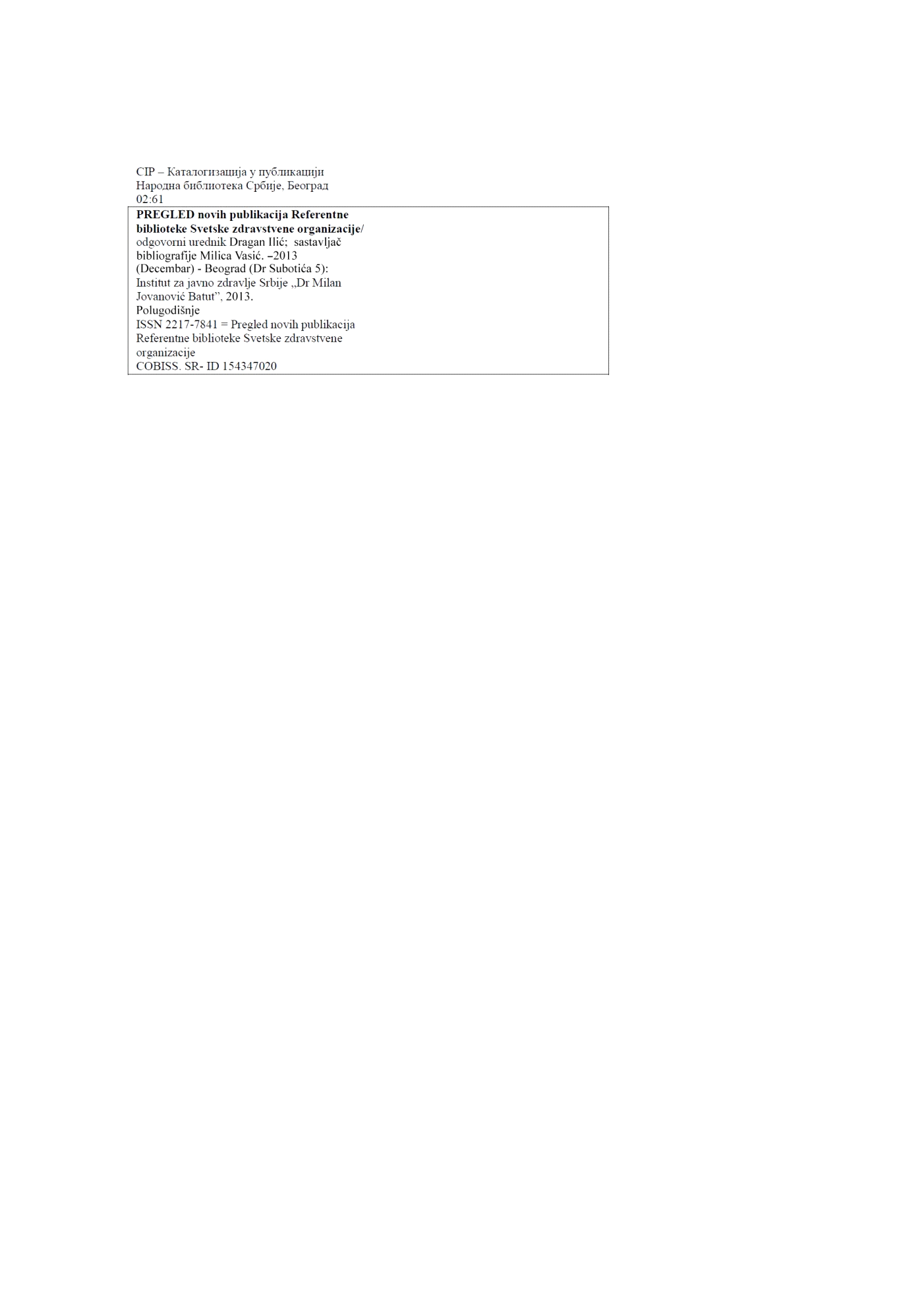 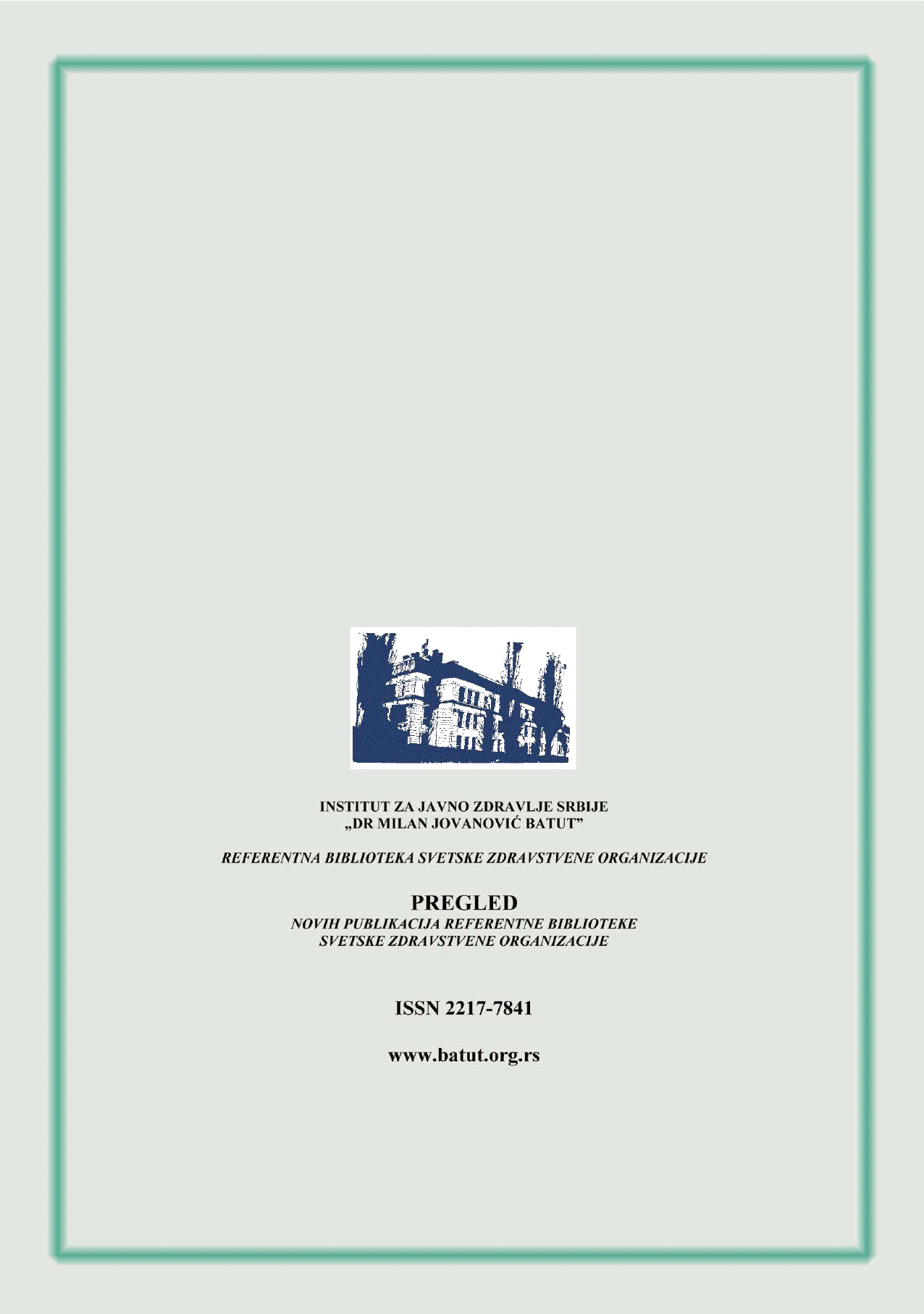 